Framboises et Burrata en version glacée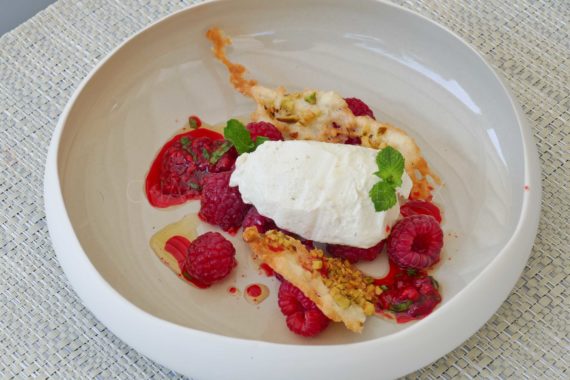 Ingrédients (pour 4 personnes):1 burrata, 1 cuillerée de miel, 10 cl de crème liquide, 400 g de framboises, 1 cuillerée à s. d’huile d’olive, 5 feuilles de menthes tuiles: 1 blanc d’oeuf, 30 g de farine, 30 g de beurre, 20 g de sucre, quelques brisures de pistaches Préparation:Préparer les tuiles:Mélanger tous les ingrédients pour avoir une texture lisse, étaler finement avec une spatule sur un papier sulfurisé, saupoudrer de pistaches et enfourner à 180 * C environ 5 minutes en surveillant la couleur.Sortir du four et réserver.Mixer la burrata, la crème et le miel. Turbiner.Ecraser grossièrement environ 100 g de framboises, ajouter l’huile d’olive et les feuilles de menthe ciselées.Répartir les framboises fraîches dans les assiettes, ajouter une quenelle de glace burrata et verser le condiment framboises / huile d’olive / menthe.Déguster aussitôtwww.assiettesgourmandes.fr